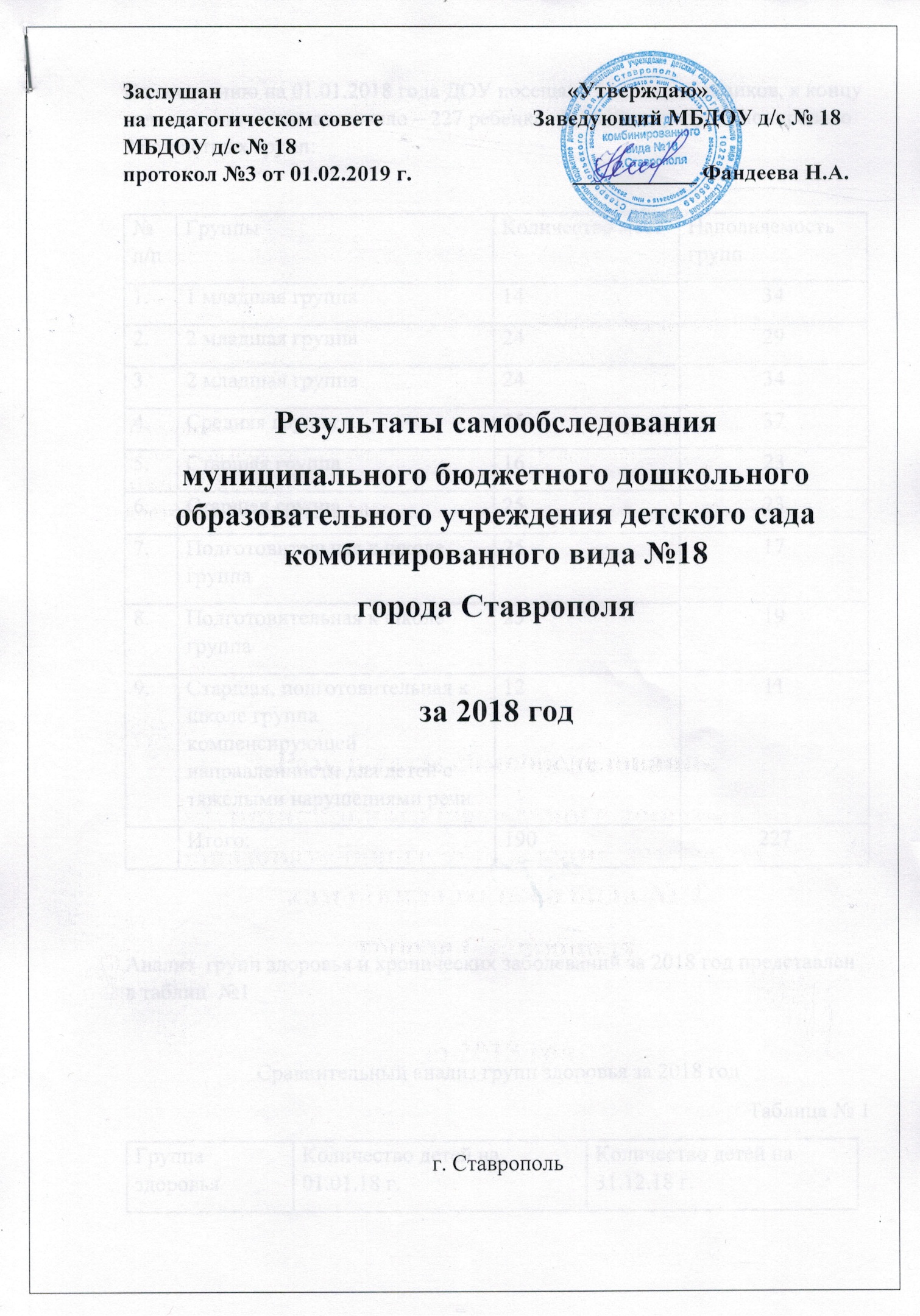 По состоянию на 01.01.2018 года ДОУ посещало 214 воспитанников, к концу года их количество составило – 227 ребенка.  В 2018 году функционировало 9 возрастных групп:Анализ  групп здоровья и хронических заболеваний за 2018 год представлен в таблиц  №1Сравнительный анализ групп здоровья за 2018 год Таблица № 1Сравнительный анализ показал снижение количества детей со второй группой здоровья, незначительный рост первой и третьей группы здоровья.                                                                       Таблица № 2Анализ хронических заболеваний воспитанников МБДОУ д/с 18за 2018 год       Выявлена динамика заболеваемости детей, а также сезонная зависимость заболеваемости детей:      Октябрь – группы  младшего дошкольного возраста имеют наибольшее количество пропусков на  одного ребенка. Это связано  с адаптационным периодом вновь прибывших детей, чья иммунная система еще очень слаба.       Ноябрь,  март, июль   - это месяцы, когда защитные силы  организма  у детей до 3-х лет наиболее ослаблены и они в большей  степени  подвержены простудным заболеваниям.       Для детей старшего дошкольного  возраста характерна другая динамика. Так, чаще всего они болеют простудными заболеваниями в октябре, декабре, июле. Это связано с закаливающими процедурами.        Гриппом дети в отчетный  период не болели. Необходимо отметить эффективность работы учреждения по его профилактике:- строгое соблюдение утреннего фильтра- обеспечение полноценного  витаминизированного питания с включением продуктов, богатых витамином «С» (квашенной капусты, моркови, соков, лимонов) - проведение оздоровительных  мероприятий   (точечный массаж, дыхательная гимнастика)- соблюдение режима проветривания- использование фитосодержаших продуктов (лук, чеснок).Анализ кадрового состава МБДОУ д/с 18 представлен в таблице                                                                                                              Таблица № 4      Анализ уровня профессионального  образования показывает стабильность категориального роста в 2018 году и представлен в таблицеТаблица № 5 В своей работе Учреждение использует следующие образовательные программы: 1. Дошкольное образованиеПримерная образовательная программа «От рождения до школы» под редакцией Н.Е. Вераксы, К.С. Комаровой, М.А.Васильевой2. Специальное (коррекционное) образованиеТ.Б. Филичева, Г.В. Чиркина. «Дети с общим недоразвитием речи: воспитание и обучение»Н.В. Нищева «Программа коррекционно-развивающей работы в логопедической группе детского сада для детей с общим недоразвитие речи (4-7 лкт), СПб, 2006 г.3. Дополнительное образованиеЛ.Д.Глазырина «Физическая культура – дошкольникам», М. Владос, 2001 г. (физкультурно-спортивная направленность(Н.А.Рыжова «Наш дом – природа», М. Линка, М.-Пресс, 1998 г. (эколого-биологическая направленность)И.А.Лыкова «Цветные ладошки». М.ТЦ Сфера, 2007 г. (художественно-эстетическая направленность) «Приобщение к истокам русской народной культуры» под редакцией О.Н.Князевой и М.Д.Малахавой, СП.»Детство» - Пресс., 2003 г.Работа коллектива ДОУ в 2017-2018 уч.г. была направлена на решение следующих годовых задач:1. Продолжить работу по экологическому воспитанию детей: развивать экологическую культуру, прививать любовь и бережное отношение к природе, формировать познавательный интерес к миру животных и растений.2. Создать в ДОО условия для развития детской игры, создать игровую обстановку, обогащать представления детей о мире, расширять круг интересов детей с помощью чтения художественной литературы.     3. Продолжать работу по созданию условий для сохранения и укрепления здоровья детей, формировать представления о ЗОЖ и основах безопасности жизнедеятельности согласно требованиям ФГОС ДО.Для реализации годовых задач в ДОУ было проведено: пять педагогических советов.Установочный «Новый учебный год на пороге ДОУ»Цель: познакомить с итогами деятельности ДОУ в летний оздоровительный период, коллективно утвердить планы на новый учебный год.Формирование у детей представлений о необходимости бережного и сознательного отношения к природе».Цель: повышение профессиональной компетентности педагогов ДОУ по формированию экологического развития дошкольников. «Развитие игровой деятельности в условиях реализации ФГОС ДО» Цель: совершенствование работы педагогов ДОУ по организации игровой деятельности детей дошкольного возраста в условиях реализации ФГОС ДО.«Современные здоровьесберегающие технологии в ДОУ»Цель: систематизация образовательной работы по физическому развитию дошкольников.Итоговый «Результативность работы за 2017-2018 учебный год»Цель: проанализировать работу ДОУ за учебный год по годовым задачам, работу воспитателей и специалистов.Январь – педагогическая мастерская «Виды игр и их роль в жизни, воспитании и обучении детей дошкольного возраста», деловая игра «Проектная деятельность – средство накопления   позитивного социального опыта реализации собственных замыслов», консультация «Использование принципа интегрирования в образовательной деятельности»Февраль – консультация «Организация развивающей среды для самостоятельной деятельности детей в центрах активности», круглый стол «Игра как средство нравственного развития детей», консультация «Как предупредить 	и преодолеть 	нарушения 	в эмоциональном развитии детей»Март – круглый стол по теме: «Новые формы и методы взаимодействия детского сада и семьи», консультация по теме: «Самосохранное поведение педагогов», викторина «В мире книг»Апрель –  семинар по теме: «Взаимодействие с родителями по подготовке детей к школе в аспекте ФГОС», консультация «Организация пространства на территории ДОУ».Неделя здоровья, проводимая в рамках месячника здоровья. 7 апреля  - в День всемирного дня здоровья в ДОУ были проведены мероприятия: - Утренняя зарядка «На зарядку становись!»- ООД:«Водичка, водичка, умой мое личико» (мл. возраст), «Где можно найти воздух?» (ср.возраст»),«Рациональное питание» (старш., подг. группы)- Викторина «Безопасность нашего здоровья»- Производственная зарядка «С физкультурой мы дружны»- Семейный физкультурно-оздоровительный праздник «Папа, мама, я – спортивная семья», «Вместе с папой, вместе с мамой отправляемся в поход»- Выставка в методическом кабинете «Здоровье и развитие детей»    Май – патриотическое воспитание, неделя мужества «Этот День Победы…». В группах были проведены открытые просмотры занятий «Спасибо деду за Победу», выставка детских работ «Война глазами детей», выставка книг и иллюстраций в книжных уголках, вручение сувениров ветеранам ВОВ, изготовленных педагогами и детьми. Надолго запомнится встреча педагогов, родителей и детей с участниками Отечественной войны, праздник «День Победы!».Сентябрь –  месячник  «Дорога. Ребенок. Безопасность».  В этот  период   была организована выставка методических пособий для организации работы с детьми по изучению ПДД,  для педагогов подготовлена консультация по теме «Ребенок и дорога», выставка плакатов «Безопасная дорога - детям», выполненных родителями и педагогами. Октябрь – формирование речевой культуры. Данной проблеме был проведен круглый стол по е «Воспитание человека путем приобщения его к книжной культуре»,  консультация по теме: «Уголок книги в детском саду», тематические занятия по теме: «Осень в гости к нам пришла».Ноябрь –  физическое воспитание, развитие дошкольников. Была проведена неделя здоровья по теме: «Хочу быть здоровым»,  в рамках которой были проведены физкультурно-познавательные занятия, для педагогов – консультация «Организация образовательной деятельности по формированию представлений у детей о здоровом образе жизни». В конце ноября в детском саду были проведены мероприятия, посвященные Дню Матери:-выставка совместных работ и поделок «Мама и я  - мы не только друзья»-выпуск праздничной газеты педагогами ДОУ-вечера развлечений по группам «Милая мама!»-музыкальное развлечение «День матери»- изготовление поделок для мам и бабушек.Декабрь – организации педагогического процесса: мастер-класс «Гимнастика пробуждения», семинар: «Психологические особенности развития детей разного возраста», семинар-практикум «Нетрадиционные методы развития творческих способностей детей».Укрепление и охрана здоровья детейВажным показателем результатов работы является здоровье воспитанников. Для профилактики заболеваний коллектив ДОУ большое внимание уделяет закаливающим процедурам. Процедуры проводятся воспитателями в течение всего года, с учетом состояния здоровья, возрастных и индивидуальных особенностей каждого ребенка.В течение года применяются различные закаливающие мероприятия:воздушные ванны; солнечные ванны в летнее время; утренний прием детей на свежем воздухе; дневной сон с доступом свежего воздуха. Параллельно в ДОУ проводятся профилактические мероприятия, которые включают в себя:-        витаминотерапию;-        вакцинацию против гриппа;-        профилактические прививки.В начале и конце года проводятся антропометрические измерения детей, которые показывают результаты физического развития детей. Воспитанники ДОУ находятся под контролем педиатра, также проводятся плановые обследования врачей-специалистов. Эти осмотры помогают выявить заболевания на их ранней стадии и принять соответствующие меры.Основные направления воспитательно-оздоровительной работы с детьми:- оценка здоровья ребенка при постоянном и ежедневном контроле состояния здоровья - помощь и педагогическая поддержка в период адаптации ребенка в условиях ДОУ; - воспитание у дошкольников потребности в здоровом образе жизни; обеспечение сбалансированного питания - развитие положительного эмоционального состояния - воспитание уверенности в своих силах и возможностях; - охрана и укрепление психофизического здоровья ребенка, наблюдение его эмоционального состояния; - психологическое просвещение педагогического коллектива. Система комплексной работы по физическому воспитанию включает в себя:- витаминотерапию - ежедневную утреннюю гимнастику - физкультурные занятия с включением корригирующих и дыхательных упражнений - физкультурные занятия на свежем воздухе - спортивные праздники, физкультурные досуги - прогулки - физминутки - подвижные игры в режиме дня - закаливающие процедуры В течение года проводились мониторинговые исследования физического развития дошкольников. Результаты представлены в таблице и гистограмме Таблица № 6Сравнительная таблица усредненных показателей мониторинговых исследований физического развития детей МБДОУ д/с № 18в 2018 годуИз представленных данных видно, что уровень физического развития повысился на 17%.В ДОУ функционирует логопедическая группа для детей с нарушениями речи. Эта группа комплектуются сроком на два года специалистами КПМПК. Коррекционная работа по воспитанию и обучению дошкольников с недостатками речи ведётся по адаптированной образовательной программе для детей с тяжелыми нарушениями речи, разработанной на основе примерной адаптированной основной образовательной программы для дошкольников с тяжелыми нарушениями речи/ Л. Б. Баряева, Т.В. Волосовец, О. П.Гаврилушкина, Г. Г. Голубеваидр.; Под. ред. проф. Л. В. Лопатиной. —СПб.,2014. —386 с.В детском саду ведется систематическая работа по своевременному выявлению детей, имеющих отклонения в речевом развитии, в коррекции таких дефектов речи, как ФФН, ОНР. Работа в данном направлении осуществляется  в тесном сотрудничестве учителя-логопеда, воспитателей  и родителей (см.таблицу 7). Таблица 7Динамика речевого развития за 2018 год           У дошкольников сформированы: правильное звукопроизношение, необходимый  для обучения к школе словарный запас и языковые грамматические  формы, развиты основы коммуникативной культуры. Выпускники имеют высокий уровень, готовности к школьному обучению и в последующем успешно усваивают программу начального образования.            Кроме этого, педагогом-психологом  проводятся диагностические исследования личностно-эмоциональной сферы детей  (см.таблицу 8)     Таблица 8Показатели нарушений в личностно-эмоциональной сфере детейМБДОУ д/с 18 за 2018 годуПриоритетным направлением работы ДОУ является комплексная подготовка детей к школе.  Результаты внешнего мониторинга  готовности детей к школьному обучению за два учебных года свидетельствуют об увеличении количества детей с первым уровнем готовности  к началу школьного обучения: 2016 уч. г. – 99% (33 ребенка); 2017 уч.г. – 99% (34 ребенка); 2018г.- 99% (53 ребенка).   Учитывая запросы родителей, а также способности и интересы каждого ребенка, в детском саду создан целый спектр дополнительных услуг. Большинство из детей посещают кружки по интересам:                  1. «Радость творчества»                  2. «Веселые шашки»                  3. «Варежка»                 4. «Казачата»                 5. «Дорожная азбука»                  6. «Волшебная ручка»                 7. «Бисероплетение»                 8. «Бумагопластика»                Работа в этих кружках способствует творческой самореализации дошкольников и педагогов.Большая работа осуществляется с семьями воспитанников. В детском саду проводятся родительские собрания, консультации, совместные праздничные мероприятия, работают родительский клуб «Университете для родителей», «Школа молодой мамы», «К здоровой семье через детский сад». Родители участвовали в организации выставок рисунков, поделок. Семьи воспитанников принимали участие в муниципальных конкурсах «Папа, мама, я – спортивная семья», «Мы – за здоровье».С помощью родителей проводится работа по благоустройству и озеленению территории детского сада. Были организованы субботники по благоустройству детского сада.Взаимодействие с родителями даёт возможность осуществлять работу ДОУ в режиме развития.Условия осуществления образовательного процессаДля создания и совершенствования развивающей среды, мы осуществляем работу по следующим направлениям:-  создание  условий для эмоционального благополучия ребенка; -  выделение и оснащение уголков для разных видов детской деятельности; -  создание в групповых помещениях условий для необходимого баланса совместной деятельности взрослого и ребенка и самостоятельной деятельности детей (баланса инициатив);-  оборудование и использование участков на территории детского сада, позволяющих организовать разнообразные формы педагогической работы с детьми и способствующих проявлению разных видов их активности; -  полифункциональное использование игрового, спортивного и другого оборудования с ориентацией на ребенка; -  учет  гендерной специфики развития детей дошкольного возраста;В методический кабинет приобретается педагогическая и детская литература, наглядные пособия, демонстрационный и раздаточный материал по реализации образовательной программы учреждения на основе примерной образовательной программы «От рождения до школы» под редакцией Н.Е. Вераксы.Основные направления ближайшего развития учреждения:- обеспечить развитие неповторимой индивидуальности каждого воспитанника, предоставить возможность проявления каждым ребенком своих творческих способностей в различных видах деятельности, расширяя спектр дополнительных образовательных услуг- обеспечить педагогам возможность повышения уровня своих теоретических, научно – практических знаний и умений- развитие наставничества для формирования у молодых педагогов своего авторского стиля- предоставить родителям возможность повышения уровня своей психолого – педагогической культуры, за счет активизации  совместных усилий специалистов детского сада по повышению роли семьи и вовлечению родителей в воспитательно-образовательный процесс.№ п/пГруппы Количество местНаполняемость групп1.1 младшая группа14342.2 младшая группа24293.2 младшая группа24344.Средняя группа  25375.Старшая группа16236.Старшая группа25237.Подготовительная к школе группа25178.Подготовительная к школе группа25199.Старшая, подготовительная к школе группа компенсирующей направленности для детей с тяжелыми нарушениями речи1211Итого:190227Группа здоровьяКоличество детей на 01.01.18 г.Количество детей на 31.12.18 г.         157                     72         2131                     119         326                     36Наименование показателейВсего зарегистрировано случаев заболеванияиз них у детей в возрасте3 года и старшеВсего 525427в том числе:бактериальная дизентерияэнтериты, колиты и гастроэнтериты, вызванные установленными, не установленными и неточно обозначенными возбудителями22скарлатинаангина (острый тонзиллит)34грипп и острые инфекции верхних дыхательных путей338254пневмониинесчастные случаи, отравления, травмыдругие заболевания182167Категория персоналаЧисло щтат-ных единиц (план)Занято штат-ных единиц (факт)Занято физиче-ских лиц  (факт)Количе-ство вакансийОбеспечен-ность кадрами (%)                            Административно-хозяйственный персонал                            Административно-хозяйственный персонал                            Административно-хозяйственный персонал                            Административно-хозяйственный персонал                            Административно-хозяйственный персонал                            Административно-хозяйственный персоналЗаведующий111100Завхоз111100всего222100                                       Педагогический персонал                                       Педагогический персонал                                       Педагогический персонал                                       Педагогический персонал                                       Педагогический персонал                                       Педагогический персоналСт.воспитатель111100Воспитатель26,61313373Музыкальный руководитель211 150Воспитатель по ФИЗО1000Учитель-логопед111100Социальный педагог1000Педагог-психолог111100Всего28,41717                                       Обслуживающий персонал                                       Обслуживающий персонал                                       Обслуживающий персонал                                       Обслуживающий персонал                                       Обслуживающий персонал                                       Обслуживающий персоналПомощник воспитателя999100повар222100Кух.рабочая111100Рабочий по комплексному обслуживанию здания111100Рабочий по обслуживанию и ремонту1111100Рабочий  по стирке белья211150         Начало года         Начало года    Конец года    Конец годаКоличествочеловек   %Количествочеловек      %категорииВысшая квалификационнаяКатегория 421529категорииПервая квалификационная категория   211424категорииСоответствие занимаемой должности316212категорииДругие категории1053635образованиеВысшее15791165образованиеНеоконченное высшееобразованиеСредне-специальное421635Группы Группы Группы Группы Группы Группы Группы Группы Группы %2мл. №72мл. №8Ср. №5Ст. №3Ст. №9Подг. №2Подг. №6Лог. № 4%Начало года616364697071 727067Конец года797879818889 898884Средний показатель707172757980 818076,8Параметры      речиНачало года(количество баллов)      %Конец года(количество баллов)        %Сравнение             %        Звуковая культураречи1,7562,17317Фонематические процессы1,7561,9637Слоговая структура2,0662,2726ГрамматическийСтрой речи1,9632,1663Лексика1,8602,0666Связная речь1,8602,27212Обучение грамоте1,3511,9638Незащи-щенность Тре-вож-ность ЧувствоНеполноцен-ностиФруст-рацияТруд-ностивобще-нииДе-прес-сив-ностьВраж-деб-ностьНедове-рие ксебеЭго-измНачалогода74%86%74%50%64%61%87%72%77%Конецгода35%56%67%44%30%42%26%49%71%